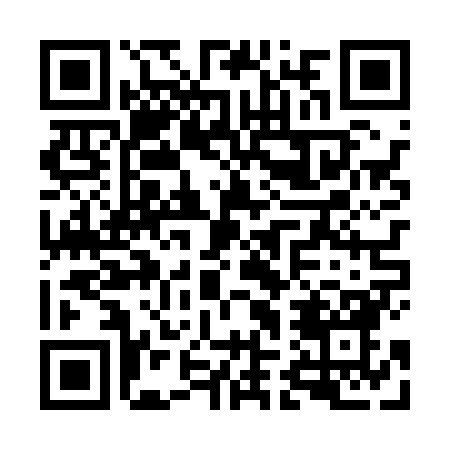 Ramadan times for Blackburn, Lancashire, UKMon 11 Mar 2024 - Wed 10 Apr 2024High Latitude Method: Angle Based RulePrayer Calculation Method: Islamic Society of North AmericaAsar Calculation Method: HanafiPrayer times provided by https://www.salahtimes.comDateDayFajrSuhurSunriseDhuhrAsrIftarMaghribIsha11Mon4:574:576:3312:204:096:076:077:4412Tue4:544:546:3112:204:116:096:097:4613Wed4:524:526:2812:194:126:116:117:4814Thu4:494:496:2612:194:146:136:137:5015Fri4:474:476:2412:194:156:156:157:5216Sat4:444:446:2112:184:176:176:177:5417Sun4:414:416:1912:184:186:196:197:5618Mon4:394:396:1612:184:206:206:207:5819Tue4:364:366:1412:184:216:226:228:0020Wed4:334:336:1112:174:236:246:248:0221Thu4:314:316:0912:174:246:266:268:0522Fri4:284:286:0612:174:266:286:288:0723Sat4:254:256:0412:164:276:306:308:0924Sun4:224:226:0212:164:296:326:328:1125Mon4:204:205:5912:164:306:336:338:1326Tue4:174:175:5712:154:316:356:358:1527Wed4:144:145:5412:154:336:376:378:1828Thu4:114:115:5212:154:346:396:398:2029Fri4:084:085:4912:154:366:416:418:2230Sat4:054:055:4712:144:376:436:438:2431Sun5:035:036:441:145:387:447:449:271Mon5:005:006:421:145:407:467:469:292Tue4:574:576:401:135:417:487:489:313Wed4:544:546:371:135:427:507:509:344Thu4:514:516:351:135:447:527:529:365Fri4:484:486:321:125:457:547:549:386Sat4:454:456:301:125:467:567:569:417Sun4:424:426:271:125:487:577:579:438Mon4:394:396:251:125:497:597:599:469Tue4:364:366:231:115:508:018:019:4810Wed4:334:336:201:115:528:038:039:51